2019年七台河市茄子河区教育系统区属学校公开招聘教师计划表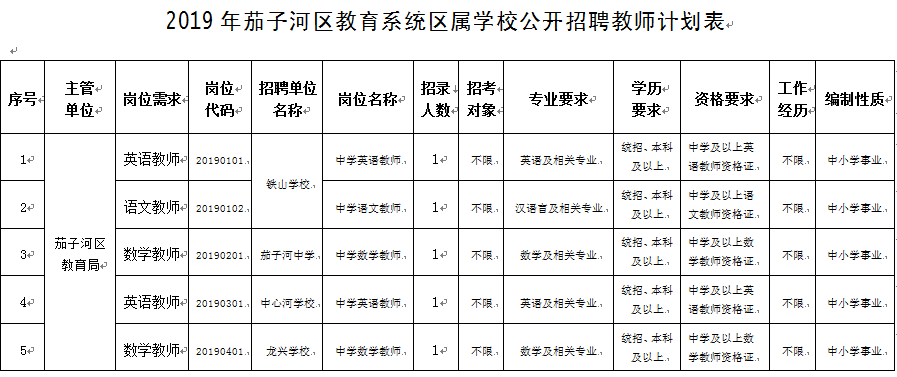 